Προς ένα Βιώσιμο, Συμπεριληπτικό Σχολείο: αντιστάθμισμα των κρίσεων, συμμέτοχο των σύγχρονων εξελίξεων.της Αγγελικής Πολίτη, εκπαιδευτικού ΠΕ06 (Δημόσια Δευτεροβάθμια Εκπαίδευση)Το κάτωθι κείμενο αποτελεί συνεισφορά στον προσυνεδριακό διάλογο για το πρόγραμμα κι ειδικότερα στον τομέα της Παιδείας- Εκπαίδευσης. Χωρίζεται σε τρία μέρη, ήτοι «Το σχολείο που θέλουμε», «Εκπαίδευση εν μέσω πανδημίας» και «Εκπαίδευση στη σύγχρονη εποχή των κρίσεων και των προκλήσεων». Το σχολείο που θέλουμε: Δημόσιο, Συμπεριληπτικό, Συμμετοχικό, Δημοκρατικό. Δυο δεκαετίες από την έλευση του 21ου αι. και ένα είναι το σίγουρο! Το σύγχρονο, παγκοσμιοποιημένο περιβάλλον μας χαρακτηρίζεται από ραγδαίες τεχνολογικές και επιστημονικές εξελίξεις, ενώ δοκιμάζεται από αλλεπάλληλες, σχεδόν ταυτόχρονες κρίσεις (οικονομική, υγειονομική, ανθρωπιστική, ενεργειακή, περιβαλλοντική), στις οποίες η ανθρωπότητα καλείται να βρει άμεσες, βιώσιμες λύσεις. Χαρακτηριστική η πρόσφατη πανδημία (Covid-19) που έφερε στο προσκήνιο χρόνιες παθογένειες και ελλείψεις του εκπαιδευτικού συστήματος σε υποδομές και εξοπλισμό οδηγώντας σε έξαρση μορφωτικών ανισοτήτων αλλά παράλληλα κατέδειξε ότι το σχολείο, όταν λειτουργεί ως δημοκρατική κυψέλη μάθησης και συνεργασίας, δύναται να αντισταθμίσει ακόμη και την πιο δυστοπική πραγματικότητα. Κυρίως πρόβαλε την ανάγκη να ληφθούν κατάλληλες πολιτικές και θεσμικές πρωτοβουλίες για ένα πιο ενεργό, συμμετοχικό σχολείο που δε θα αποτελεί παθητικό δέκτη των εξελίξεων, ούτε θα βασίζεται σε εξετασιοκεντρικά μοντέλα διδασκαλίας και σε εφήμερες μεταρρυθμίσεις με επικοινωνιακό πρόσημο, χωρίς παιδαγωγική στοχοθεσία. Με γνώμονα ότι η εκπαίδευση αποτελεί κοινωνικό αγαθό, ο δημόσιος χαρακτήρας και τα ποιοτικά χαρακτηριστικά του οποίου πρέπει να διασφαλιστούν και να ενισχυθούν, καθίσταται χρέος του αριστερού, προοδευτικού εκπαιδευτικού κόσμου να ανοίξει τον κοινωνικό διάλογο για τον εκσυγχρονισμό του δημόσιου σχολείου. Στόχος της αναβάθμισης του δημόσιου σχολείου τόσο σε επίπεδο υποδομών, λειτουργίας όσο και παιδαγωγικής πρακτικής, θα είναι να επιτύχουμε ισότιμη πρόσβαση σε ποιοτική εκπαίδευση για όλους/ες. Σε επίπεδο παιδαγωγικού εκσυγχρονισμού, χρειάζεται να συμβάλει τόσο η ακαδημαϊκή κοινότητα όσο και η μαθητική κοινότητα για να εμπλουτίσουμε,  να σχεδιάσουμε και να υιοθετήσουμε εκπαιδευτικά μοντέλα που θα ανταποκρίνονται στις αρχές της συμπεριληπτικής μάθησης, θα ενθαρρύνουν την απόκτηση συνεργατικής κουλτούρας και δημοκρατικής συμμετοχής όλων των μελών της κοινότητας, θα ωθούν στην καλλιέργεια σύγχρονων δεξιοτήτων και θα προάγουν το αίτημα για παγκόσμια, κοινωνική αλληλεγγύη και βιώσιμη ανάπτυξη. Εκπαίδευση εν μέσω πανδημίας: ανισότητες- μη βιώσιμες λύσεις- παιδαγωγική αλλαγήΗ πρόσφατη υγειονομική κρίση αποτέλεσε το πρώτο βήμα μετασχηματισμού της εκπαίδευσης, απόδειξης του σημαντικού ρόλου των εκπαιδευτικών και αμφισβήτησης των ήδη υπαρχόντων εκπαιδευτικών μοντέλων. Ειδικότερα, η αναστολή της δια ζώσης λειτουργίας των σχολικών μονάδων λόγω Covid-19 ενεργοποίησε την ανάγκη να αξιοποιηθούν στο έπακρο υπάρχοντα εκπαιδευτικά, ψηφιακά εργαλεία Διαδικτύου 2.0 (π.χ. ιστοσελίδες, λογισμικά, πλατφόρμες, ψηφιακά αποθετήρια) σε μια προσπάθεια να συνεχιστεί ακόμη και εξ αποστάσεως η εκπαιδευτική διαδικασία. Στην αγωνιώδη αυτή προσπάθεια οι εκπαιδευτικοί αναδείχθηκαν μάχιμοι και πρωτοπόροι παρά τη διαφορετικού βαθμού εξοικείωση τους στη χρήση των ΤΠΕ, τη μερική ή καθόλου πρότερη επιμόρφωση στην παιδαγωγική αξιοποίηση των ψηφιακών μέσων και σε σύγχρονες μεθοδολογίες διδασκαλίας, χωρίς τον απαιτούμενο εξοπλισμό. Στον αντίποδα οι μαθητές/τριες που αφενός αντιμετώπιζαν προβλήματα έλλειψης εξοπλισμού και σύνδεσης στο Διαδίκτυο, αφετέρου είχαν μερική γνώση αξιοποίησης των τεχνολογικών μέσων ως παιδαγωγικά εργαλεία. Το εκτενές κλείσιμο των σχολείων (37 εβδομάδες) μετέτρεψε την έκτακτη αρχικά συνθήκη σε ζώσα πραγματικότητα καλώντας τις χώρες παγκοσμίως να ανταποκριθούν σε μια παγκόσμια κρίση. Σε αντίθεση με άλλες ευρωπαϊκές χώρες, η Ελλάδα ήταν προνομιούχος με διαθέσιμες εθνικές υπηρεσίες (Πανελλήνιο Σχολικό Δίκτυο για την πιστοποίηση μαθητών/τριων, ψηφιακές πλατφόρμες e-me, eclass, Εκπαιδευτική Ραδιοτηλεόραση), ωστόσο το πρόβλημα της άνισης πρόσβασης μαθητών/τριων και εκπαιδευτικών στα διαθέσιμα ψηφιακά εργαλεία λόγω έλλειψης σε εξοπλισμό είχε ως αποτέλεσμα την όξυνση των κοινωνικών και μορφωτικών ανισοτήτων. Η εκπαιδευτική καινοτομία της μικτής μάθησης ακυρωνόταν στην πράξη, καθώς μεταβιβαζόταν σε ατομική ευθύνη η παροχή τηλε- εκπαίδευσης, η αγορά εξοπλισμού αγνοώντας την αδυναμία του 73% των φτωχών νοικοκυριών και του 42,2% των μη φτωχών νοικοκυριών να ανταπεξέλθουν σε πρόσθετες δαπάνες αξίας 380 ευρώ (ΕΛΣΤΑΤ, 2019). Η άνιση πρόσβαση σε εξ αποστάσεως εκπαίδευση ήταν πιο καθολική σε ευπαθείς ομάδες πληθυσμού και πρόσφυγες- μετανάστες μαθητές/ τριες. Ο κοινωνικός διάλογος ανύπαρκτος με την απόρριψη των προτάσεων ομοσπονδιών εκπαιδευτικών και γονέων για υγειονομικά μέτρα (15 μαθητές/τριες ανά τάξη). Οι όποιες νομοθετικές ρυθμίσεις δεν απαντούσαν στην αναγκαιότητα να θωρακιστεί το σχολείο, ώστε να αποτελεί συνδετικό κρίκο μεταξύ των σύγχρονων προκλήσεων και βιώσιμων λύσεων. Αντιθέτως, επέβαλαν ρυθμίσεις όπως σύμπτυξη σχολικών τμημάτων, αύξηση μαθητών ανά τάξη, απαξίωση του δημοκρατικού χαρακτήρα του σχολείου με τη μεταφορά αρμοδιοτήτων από το σύλλογο διδασκόντων στον διευθυντή του σχολείου και σε μονομερή όργανα. Η δε παροχή σύγχρονης διδασκαλίας ανατέθηκε σε εταιρεία συστημάτων διαδικτυακών συσκέψεων (Webex) που δεν απέτρεψε την εμπορική εκμετάλλευση των μεταδεδομένων μαθητών/τριων και εκπαιδευτικών παρά τις υποδείξεις της αρχής προστασίας δεδομένων. Απόρροια όλων, το άνοιγμα των σχολείων να συνεπάγεται με μεγάλα μαθησιακά κενά, με αδυναμία προσαρμογής μαθητών/τριων  στη σχολική δια ζώσης διδασκαλία, με επιπτώσεις στην ψυχική τους υγεία και την έξαρση φαινομένων σχολικής βίας. Η πανδημική, όμως, κρίση έφερε μια μεγάλη παιδαγωγική αλλαγή, ώθησε την εκπαιδευτική κοινότητα να αναλάβει ενεργό ρόλο και κουλτούρα συνεργασίας μέσα από ψηφιακές κοινότητες μάθησης. Όμως, και πάλι η πολιτεία δεν κατάφερε να αναγνωρίσει τη συνεισφορά τους με αποτέλεσμα τη καταστρατήγηση του εργασιακού ωραρίου, των δικαιωμάτων τους και την μισθολογική τους στασιμότητα (έρευνα ΚΕΜΕΤΕ). Εκπαίδευση στη σύγχρονη εποχή των κρίσεων και των προκλήσεωνΗ μετά- πανδημία εποχή και η πρόσφατη εμπόλεμη κατάσταση σε Ευρωπαϊκό έδαφος (πόλεμος Ουκρανίας) δημιούργησε μια νέα ανάγκη, να αναδείξουν τα εκπαιδευτικά συστήματα την ικανότητα ευελιξίας και προσαρμογής τους στην αντιμετώπιση άμεσων εκπαιδευτικών αναγκών, απόρροια πολλαπλών κρίσεων, και την επάρκειά τους να ενεργοποιούν άμεσα μηχανισμούς λήψης αποφάσεων και διαχείρισης κρίσεων προς όφελος του κοινωνικού συνόλου. Η ανάγκη αυτή αναμένεται να διογκωθεί ειδικά απέναντι στις πρωτόγνωρες προκλήσεις που θα φέρει η 4η Βιομηχανική Επανάσταση στην εκπαίδευση (επαυξημένη πραγματικότητα, τεχνητή νοημοσύνη, εικονικά και ευφυή συστήματα μάθησης, κ.ά.) θέτοντας ουσιαστικά το ερώτημα ποιο θα είναι το σχολείο του μέλλοντος που οραματιζόμαστε. Ένα σχολείο που ορθώς θα χαρακτηρίζεται από τεχνολογική καινοτομία, αλλά θα πρέπει να αναθεωρήσει τους παιδαγωγικούς στόχους του και τον τρόπο που μέσω του κάθε γνωστικού αντικειμένου και των διδακτικών πρακτικών θα επιτύχει να εκπαιδεύσει μαθητές/τριες, ώστε να λειτουργήσουν ως παγκόσμιοι πολίτες απέναντι σε παγκόσμια κοινωνικά προβλήματα με στόχο την εύρεση βιώσιμων λύσεων. Κι εδώ η έννοια του ‘δημοκρατικού πολίτη’ μπορεί αποτελέσει κομβικό σημείο του εκσυγχρονισμού του σχολείου. Στο πλαίσιο ενός παιδαγωγικού εκσυγχρονισμού,  δεν απαιτείται απλά η συγγραφή νέων αναλυτικών προγραμμάτων και σχολικών εγχειριδίων, χρειάζεται να υιοθετηθούν στην καθημερινή διδακτική πράξη νέες μαθησιακές πρακτικές όπως η συν- οικοδόμηση της γνώσης με την ενεργοποίηση (ψηφιακών) κοινοτήτων μάθησης και δράσεων στην κοινότητα. Χρειάζεται να ενισχυθεί ο παιδαγωγικός και κοινωνικός ρόλος των εκπαιδευτικών, καθώς και να δοθεί έμφαση στην καλλιέργεια γνώσεων, δεξιοτήτων και γραμματισμών που προετοιμάζουν τους νέους να ανταποκριθούν στις προκλήσεις της σύγχρονης πραγματικότητας, με σημαντικότερες την ανάπτυξη δεξιοτήτων δημιουργικότητας, καινοτομίας, αναλυτικής και κριτικής σκέψης, ενεργό και συνεχούς μάθησης, ευελιξίας, προσαρμοστικότητας, ανάληψης πρωτοβουλίας, αυτενέργειας, ηγεσίας και υπευθυνότητας και κοινωνικές και συναισθηματικές δεξιότητες. Ενθαρρύνοντας, για παράδειγμα, τους μαθητές/τριες στη δημοκρατική συμμετοχή μέσα από την ενδυνάμωση των μαθητικών κοινοτήτων θα μπορούσαν να διδαχθούν την έννοια της συλλογικότητας, της διασύνδεσης κοινότητας- κοινωνίας, την αξία του γόνιμου προβληματισμού, της από κοινού ανάληψης δράσης για τη δημοκρατική επίλυση προβλημάτων στη σχολική κοινότητα και κατ’ επέκταση στον κόσμο. Αυτό συνεπάγεται μια στροφή προς νέα εκπαιδευτικά μοντέλα που θα εστιάζουν στη μαθησιακή εμπειρία, θα παρέχουν συμμετοχικά, κοινωνικά εστιασμένα, ανοιχτά, δικτυωμένα μαθησιακά περιβάλλοντα όπου οι συμμετέχοντες μαθητές/τριες και εκπαιδευτικοί θα επικοινωνούν και θα έχουν αυξημένο μαθησιακό κίνητρο να (συν) -εργαστούν πάνω σε κοινούς στόχους επεκτείνοντας τη μαθησιακή διαδικασία σε συνθήκες τυπικής (εντός σχολείου) και μη τυπικής μάθησης (εκτός σχολείου). Αντίστοιχα κομβικό είναι η υιοθέτηση ενός αναπτυξιακού μοντέλου εκπαίδευσης μέσα από τη διασφάλιση της ισότιμης πρόσβασης σε ποιοτική εκπαίδευση για όλους, γεγονός που αποτελεί και έναν από τους δεκαεφτά Στόχους του δεκαπενταετούς παγκόσμιου προγράμματος (2015-30) του ΟΗΕ για τη Βιώσιμη Ανάπτυξη (SDGs). Κι ως προς αυτό οι μελλοντικές εκπαιδευτικές πολιτικές χρειάζεται να προσβλέπουν σε ένα σχολείο που συνάδει με τις αρχές της συμπεριληπτικής εκπαίδευσης, παρέχοντας ίσες ευκαιρίες μάθησης και συμμετοχής όλων των παιδιών ανεξάρτητα από την εθνικότητα, το φύλο, το κοινωνικό υπόβαθρο, τη σεξουαλικότητα, την αναπηρία ή την επίδοσή τους, ένα σχολείο που θα εκπαιδεύει τους μαθητές/τριες να αποδέχονται τη διαφορετικότητα. Στο σύγχρονο σχολείο στη μετά- Covid εποχή (4η Ευρωπαϊκή Εκπαιδευτική Σύνοδος Κορυφής, Δεκέμβριος 2021; Ευρωπαϊκό Κοινοβούλιο) «η βιωσιμότητα, η ψηφιοποίηση η ένταξη, παροχή εκπαίδευσης χωρίς αποκλεισμούς για μια ισότιμη και συνεκτική κοινωνία» μπορούν να διασφαλίσουν ανθεκτικά εκπαιδευτικά συστήματα κι εδώ χρειάζεται μια περαιτέρω διευκρίνιση αναφορικά με το ψηφιακό μετασχηματισμό του σχολείου.  Η ψηφιοποίηση της εκπαίδευσης αποτελεί μεν σημαντική δεξιότητα για τον παγκόσμιο πολίτη του 21ου αι., ωστόσο είναι εργαλείο κι όχι αυτοσκοπός (Ευρωπαϊκή Συνδικαλιστική Ομοσπονδία ETUCE, e-speed project). Στόχος είναι να συμπληρώσει και να ενισχύσει παραδοσιακές μορφές μάθησης, να συνεισφέρει στις εκπαιδευτικές εμπειρίες των συμμετεχόντων, να στηρίξει μαθητές με ειδικές εκπαιδευτικές ανάγκες, αρκεί να προετοιμαστούν κατάλληλα οι εκπαιδευτικοί μέσω ποιοτικής αρχικής και συνεχούς κατάρτισης. Για να μπορέσουμε, όμως, να αναστοχαστούμε ως προς το σχολείο του μέλλοντος απαιτείται ένα ολιστικό μοντέλο διαχείρισης στην εκπαίδευση, ενισχυμένη συνεργασία σε διαφορετικά επίπεδα διακυβέρνησης, επίτευξη οριζόντιων και κάθετων συνεργασιών, θεσμικές αλλαγές, πρωτοβουλίες και δράσεις αυξημένη εθνική και διεθνή χρηματοδότηση, και κοινωνικός διάλογος με τη συμμετοχή όλων. Κλείνοντας με βάση τα ως άνω, προτείνω να εμπλουτίσουμε τα κείμενα του προσυνεδριακού διαλόγου για την Παιδεία με την έννοια ενός βιώσιμου, συμπεριληπτικού, συμμετοχικού και δημοκρατικού σχολείο, ως αντιστάθμισμα των κρίσεων, και αρωγό στην παραγωγική ανασυγκρότηση της χώρας.        Υπογραφή: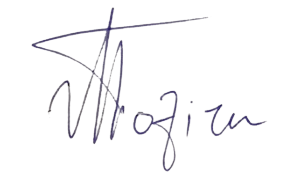 Στοιχεία επικοινωνίας:Αγγελική Πολίτη, εκπ/κος ΠΕ06 Αγγλικής, MA στην Εφαρμοσμένη Γλωσσολογία, M.Ed. στις ΤΠΕ για την Εκπαίδευση. Ειδίκευση στην παιδαγωγική αξιοποίηση των νεών τεχνολογιών και μέσων. email: politiagel1@gmai.com ; politiagel1@yahoo.gr ΟΜ Σύριζα Εκπαιδευτικών Δυτικής Αθήνας